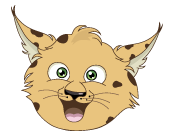 Mladinski center RISKO vabi na KREATIVNO DELAVNICO:UPORABA DRUŽABNIH OMREŽIJNa delavnici se bomo podučili o tem, kako uporabljati družabna omrežja, da ne pride do zlorab ali kraje identitete. Z mladimi se bomo naprej pogovorili o tem, katera družabna omrežja uporabljajo ter na kakšen način jih uporabljajo. Spoznali bomo, kako se družabna omrežja pravilno uporabljajo ter kako se lahko zaščitimo pred zlorabami. Mladim bomo predstavili načine sestavljanja gesel ter se pogovorili o tem, kaj je primerno za objavo na družabnih omrežjih in kaj ne.Delavnica bo brezplačna.Delavnica bo potekala 22. 2. 2020 ob 17.00 v Modrem salonu Dvorca Rakičan.Vljudno vabljeni!Ekipa mladinskega centra RISKO Zaposlitev na področju mladinskega dela v mladinskem sektorju. Naložbo sofinancirata Republika Slovenija in Evropska unija iz Evropskega socialnega sklada. 	 